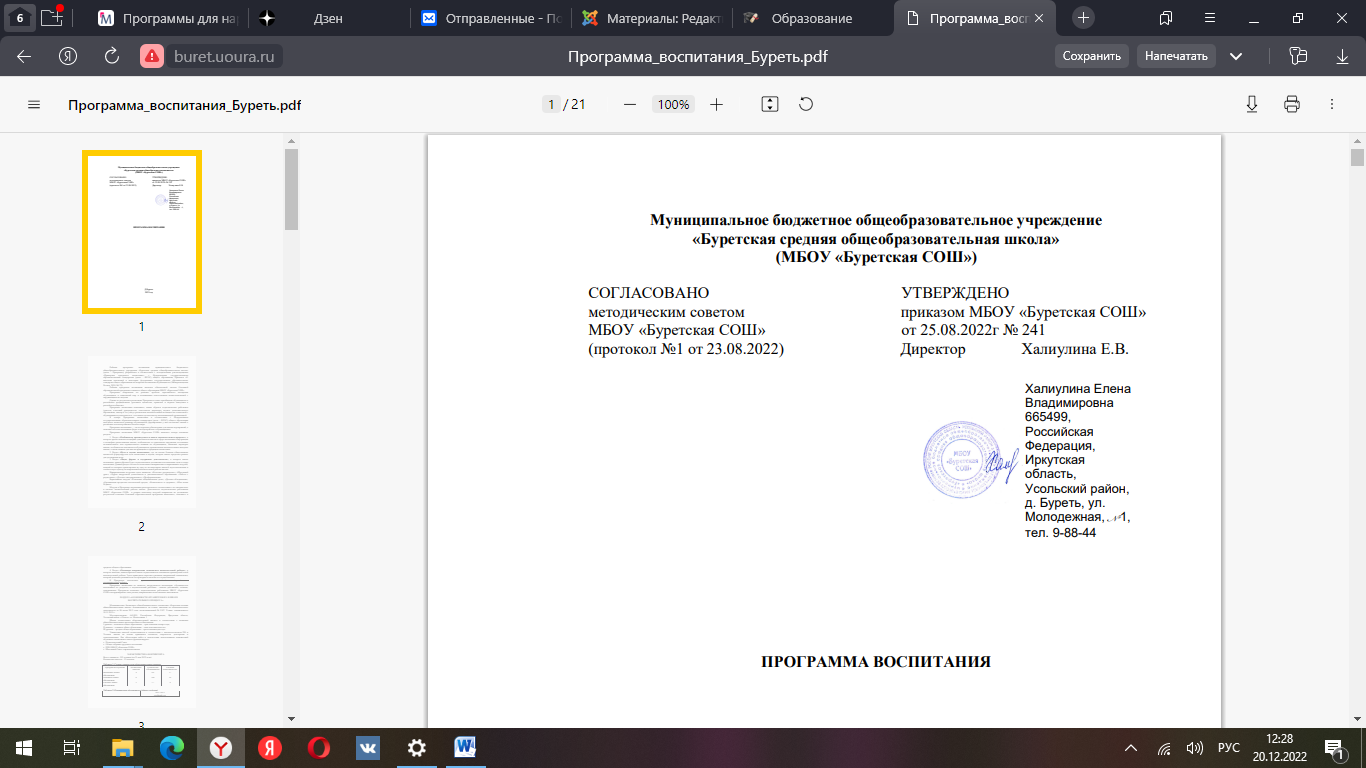 Информация о численности обучающихся по реализуемым образовательным программам за счет бюджетных ассигнований федерального бюджета, бюджетов субъектов Российской Федерации, местных бюджетов и по договорам об образовании за счет средств физических и (или) юридических лицОбщая численность обучающихся по реализуемым образовательным программам в 2022-2023 учебном годуВсего в МБОУ «Буретская СОШ» обучается 225 человекОбщая численность обучающихся 225Численность обучающихся за счет бюджетных ассигнований федерального бюджета (в том числе численность обучающихся, являющихся иностранными гражданами)  0Численность обучающихся за счет бюджетных ассигнований бюджетов субъектов Российской Федерации (в том числе численность обучающихся, являющихся иностранными гражданами) 225Численность обучающихся за счет бюджетных ассигнований местного бюджета (в том числе численность обучающихся, являющихся иностранными гражданами) 0Численность обучающихся по договорам об образовании за счет средств физического и (или) юридического лица (далее - договор об оказании платных образовательных услуг) (в том числе численность обучающихся, являющихся иностранными гражданами) 0Наименование реализуемой образовательной программыЧисленность обучающихся Форма обученияНормативный срок обученияЯзык(и), на котором(ых) осуществляется обучениеЧисленность иностранных граждан обучающихся в ОО Основная образовательная программа начального общего образования (1-4 классы) (ФГОС)69очная4 годарусский0 Основная образовательная программа основного общего образования (5-9 классы) (ФГОС)118очная5 летрусский1 Основная образовательная программа среднего общего образования (10-11 класс) (ФГОС)21очная2 годарусский2 Адаптированная основная образовательная программа для обучающихся с легкой умственной отсталостью (1-9 классы) (ФГОС)11очная9 летрусский0 Адаптированная основная образовательная программа для обучающихся с легкой умственной отсталостью (8-9 классы) (ФК ГОС)4очная2 годарусский0 Адаптированная основная образовательная программа для обучающихся с умеренной умственной отсталостью (1-9 классы) (ФГОС)1очная9 летрусский0Адаптированная основная образовательная программа для обучающихся с умеренной умственной отсталостью (8-9 классы) (ФК ГОС)1очная2 годарусский02253